Межвузовская научная студенческая  конференция «Актуальные проблемы правотворчества и правоприменительной деятельности  в Российской Федерации» 15 апреля 2017 г. Информационное  письмоПриглашаем бакалавров, магистрантов, аспирантов и молодых ученых принять участие в работе Межвузовской научной студенческой  конференции «Актуальные проблемы правотворчества и правоприменительной деятельности  в Российской Федерации». Секции и круглые столы конференции:Теория и история государства и права, философия права;Конституционное и муниципальное право;Административное, информационное и финансовое право;Актуальные вопросы уголовного права;Защита прав граждан и организаций в гражданском и арбитражном процессах; Уголовный процесс, криминалистика и судебная экспертиза; Частное право;Международное право и сравнительное правоведение;Юридическое клиническое образование;Бедствия как угроза развития и стабильности международного сотрудничества.Форма участия: очная. Рабочие языки: русский, английский.По материалам конференции будет издан Сборник научных материалов с присвоением ББК, УДК, ISBN и размещением в базе данных РИНЦ.Заявки на участие и тезисы для публикации принимаются до 15 марта 2017 г. (см. Приложение 1)Место проведения: г. Иркутск, ул. Улан-Баторская, 10,  Юридический институт  ИГУ.Начало регистрации участников – 15 апреля 2017 года в 9:00. Начало работы секций и круглых столов – 15 апреля 2017 года в 10:00.Контактная информация: тел/факс  +7 3952 52-11-88, e-mail: opensno@gmail.comКоординатор конференции Буланова Нина Николаевна.Бронирование гостиницы осуществляется участниками самостоятельно.Проезд и проживание за счет участников конференции.						Оргкомитет Приложение 1 Условия участия в конференции Участие в конференции - очное. До 15 марта 2017 года на электронный адрес Оргкомитета opensno@gmail.com необходимо направить:- Заявку на участие в конференции, заполненную в соответствии с прилагаемым образцом (см. Приложение 1), заверенную деканом (директором) факультета (института), руководителем организации. Принимаются только централизованные заявки;-  Тезисы доклада для публикации сборника научных материалов (см. Приложение 2)- Рекомендацию научного руководителя, заверенную в установленном порядке, формат PDF. Отбор тезисов проводится на конкурсной основе. Оргкомитет оставляет за собой право отклонить представленные работы в случае их несоответствия тематике конференции, отсутствия научности, несоблюдения требований к оформлению доклада, наличия орфографических ошибок, нарушения сроков представления материалов. 3. Для опубликования тезисов необходимо до 25 апреля 2017 г. произвести оплату Сборника научных материалов конференции в размере 280 руб. и прислать копию квитанции (формат PDF) на электронный адрес Оргкомитета opensno@gmail.com Оплата проводится после подтверждения тезисов к публикации,  о чем будет сообщено автору по электронной почте.  Реквизиты для оплаты публикацииПолучатель платежа:УФК по Иркутской области (ЮИ ИГУ, л/с 20346U38450)ИНН 3808013278, КПП 381245002р/с 40501810000002000001Банк получателя:ОТДЕЛЕНИЕ ИРКУТСК Г. ИРКУТСКБИК 042520001ОКТМО 25701000В назначении платежа в разделе курс указать:  ИЗДКод дохода 00000000000000000130 ЗАЯВКА на участие в Межвузовской научной студенческой конференции«Актуальные проблемы правотворчества и правоприменительнойдеятельности в Российской Федерации»Название вуза (иной организации):_____________________________________________________________________________________Факультет/институт, почтовый  адрес: ___________________________________________________________________________________Тел/ факс факультета/института/организации: ___________________________________________________________________________________E-mail факультета/института/организации: ___________________________________________________________________________________Информация об участниках конференции  1. ФИО (полностью):  _________________________________________________________________Статус (студент, аспирант, практический работник), курс обучения:__________________________Секция:  ___________________________________________________________________________________Название доклада: ___________________________________________________________________________________Научный руководитель (для аспирантов и студентов): ___________________________________________________________________________________(Ф.И.О (полностью), научное звание, должность)Необходимость в техническом сопровождении доклада__________________________________                                                                                                                              (требуется/не требуется, необходимое оборудование)Е-mail участника: ____________________________________________________________________Контактный телефон__________________________________________________________________2. ФИО (полностью):  ____________________________________________________________________________________Статус (студент, аспирант, практический работник), курс обучения:__________________________Приложение 2Требования к тезисамВ тезисах, помимо основного текста, должны быть указаны следующие данные:
- фамилия, имя, отчество автора (полностью), курс, место учебы;- фамилия, имя, отчество научного руководителя (полностью), научная степень, научное звание, должность, место работы в именительном падеже.
- ключевые слова (не более пяти);
- код УДК.
Оформление тезисов должно соответствовать следующим требованиям:
- объем текста статьи – до 5 страниц;
- поля (зеркальные) – 2 см;
- шрифт – Times New Roman,
- кегль – 14;
- межстрочный интервал – полуторный;
- абзацный отступ – 1,25 см;- форматирование текста и сносок – по ширине странице;- нумерация страниц проставляется внизу и в центре;- заголовок оформляется 16 кеглем, жирным шрифтом и отделяется от текста одной строкой;
- ссылки на литературу и источники оформляются по ГОСТ Р 7.0.5–2008;
Требования к оформлению ссылок:В работе нужно использовать затекстовые библиографические ссылки. Они размещаются за текстом и  располагаются в том порядке, в каком упоминаются в тексте.  Для оформления ссылок  необходимо внутри текста указать номер затекстовой ссылки в квадратных скобках. Для всего текста тезисов и перечня библиографических ссылок используется сплошная нумерация. В пристатейный список включаются только те источники, на которые в тексте есть ссылки. Библиографические ссылки на цитируемые документы оформляются в соответствии с ГОСТом  Р 7.05-2008. Образец В  тексте: В пореформенной России середины XIX века несомненной являлась необходимость проведения судебных преобразований [1]. В результате проведения судебной реформы 1864 г. была создана самостоятельная и независимая судебная власть, а Россия вступила на путь превращения в конституционную монархию, «в этом была суть противоречия, которое породила судебная реформа» [2, с. 123]. В затекстовой ссылке: 1. Василевский А. Отзывы русских газет и журналов о судебной реформе // Журн. Министерства Юстиции. 1863. № 4. С. 77-78. 2. Немытина М.В. Суд в России вторая половина XIX - начало ХХ вв. Саратов, 1999. 132 с.Пример оформления докладаУДК 34(063)Верховенство права, правовое государство и гражданское общество: соотношение понятийАнна Петровна Холодовастудентка 3 курса Юридического Института ИГУНаучный руководительРоман Владимирович Кравцовзав. кафедрой уголовного права Юридического института ИГУкандидат юридических наук, доцентКлючевые слова: верховенство права, правовое государство, гражданское обществоПервым крупным теоретиком доктрины верховенства права был оксфордский правовед  Альберт Венн  Дайси. Он рассматривал верховенство права как ограничение (а не как полный контроль) теоретически неограниченной власти  государства в отношении индивидуума. По мнению Дайси, верховенство права имеет три основных черты: во-первых, никто не может быть наказан иначе, чем за нарушение закона, и при этом сам закон должен быть определенным и ориентированным на будущее. Во-вторых, ни один человек не должен быть выше закона и все классы общества должны подчиняться закону в равной степени. В-третьих, верховенство права должно проистекать не из какой-либо писаной Конституции, а из «прецедентного права» [1, с. 77]. Что означает понятие верховенство права? Помимо трудов ученых большую роль в определении понятия верховенство права сыграли принимаемые на международном уровне документы. В частности дать, обеспечиваемому независимыми и беспристрастными судами, в том числе судебное рассмотрение административных актов; 5) Соблюдение прав человека; 6) Отсутствие дискриминации и равенство перед законом [2, с. 12].… Обычно считается, что наличие двух этих аспектов в системе права государства как раз позволяет характеризовать такое государство как правовое [3]._______________________________________________________________________1. Доклад «О Верховенстве права», утвержденный Венецианской комиссией на  86-й пленарной сессии (Венеция, 25–26 марта 2011 года). М. : Юрид. лит., 2011. 120 с.2. Tom Bingham The Rule of Law. Penguin, 2010. 210 p.3. Антонов М. В. К вопросу о содержании понятия «Правовое государство» // Вопросы экономики и права. 2010. № 1. С. 18-23.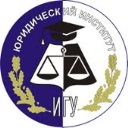 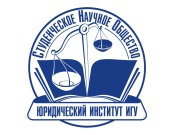 Юридический институт Иркутского государственного университетаСтуденческое научное обществоЮридического института ИГУ